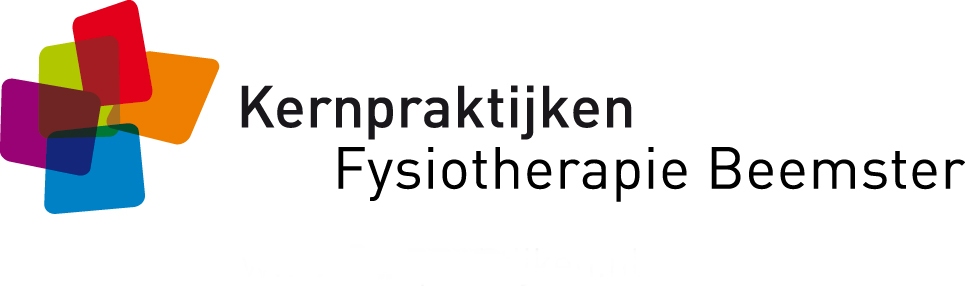 Ik geef me op om te gaan trainen bij FYSIOFITNESS trainingscentrum.Naam:______________________________________________Adres:______________________________________________Postcode:___________________________________________Woonplaats:_________________________________________Telefoonnr.:__________________________________________Geb. datum:	__________________________________________Rekening nummer (IBAN):_________________________________BSN nummer:__________________________________________Trainingsfrequentie:    ¨ 1x per week   ¨ 2x per week   ¨ 3x per week         Voorkeur voor trainingsdag/-tijd: (i.v.m. plaatsingsmogelijkheden liefst zo ruim mogelijk opgeven)Het abonnement zal ingaan op: ______________________Soort abonnement: ( incl. korting per kwartaal 5 %, per half jaar 10%, per jaar 15 %)Weektarieven gelden om abonnementen per 1e van de maand in te laten gaan.Bijkomende kosten voor het lidmaatschap en opmaken fitprofiel € 54,- (éénmalige incasso).Ondergetekende heeft kennisgenomen van het reglement, verklaart zich hiermee akkoord en machtigt FYSIOFITNESS tot het doen van de automatische incasso voor de kosten van het lidmaatschap/fitprofiel en abonnement.Datum: ___________________________________________						Handtekening _____________________________________Maandag10.00-11.0015.00-16.0018.30-19.3019.30-20.3020.30-21.30Dinsdag11.00-12.0017.30-18.3018.30-19.3019.30-20.3020.30-21.30Woensdag09.00-10.0015.30-16.30Donderdag 15.00-16.0018.30-19.3020.30-21.30Vrijdag09.00-10.0010.00-11.0011.00-12.001x per week2x per week3x per weekMaand¨ € 40,70¨ € 67,45¨ € 95,55Kwartaal¨ € 116,-¨ € 193,20¨ € 271,95Halfjaar¨ € 219,70¨ € 364,35¨ € 516,-JaarWeektarief¨ € 415,-¨ € 10,-¨ € 688,25¨ €16,80¨ € 974,40¨ € 23,65